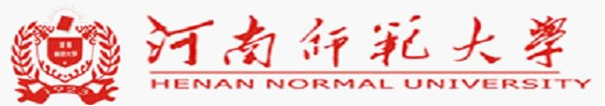 河南师范大学201９年文化遗产活动月工作方案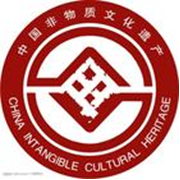 主办：河南师范大学艺术教育委员会河南师范大学党委宣传部河南师大中原非物质文化遗产保护研究中心承办：河南师大大学生非物质文化遗产保护协会                  201９年４月一、活动时间2019年5月12日——2019年6月8日。二、活动主题弘扬传统精神，传承中华文化三、前期宣传（1）时间：5月5日至11日地点：西区主干道与东区水房已以及河师大家属院和网络宣传平台（2）内容：制作宣传板、宣传横幅与海报。地点：西区主干道、东区水房、河师大家属院。同时，非遗文化活动针对校园网用户进行短信宣传，在非遗保护中心微信公众平台上进行宣传、在空间朋友圈中宣传以及通过微博、贴吧网页传播推送消息。（3）印制活动月宣传单、宣传册，进行寝室、教室、餐厅发放。（4）通过校园网、蓝天网进行校园内部消息通知。（5）每天晚上在西区主干道播放视频宣传片，扩大宣传效果四、活动内容1、开幕式时间：2019年5月12日（周日）上午9：30地点：河南师大图书馆前广场活动流程：（1）领导讲话（2）由学生代表发起保护非遗的倡议（3）文艺展演第一篇：舞动中原（传统舞蹈）狮子鼓（荥阳蒋头狮子鼓队）河蚌舞（沁阳市景明河蚌舞队）耍老虎（沁阳市景明耍老虎队）哼小车（武陟县冯丈哼小车队）小咚鼓（凤泉区小咚鼓队）大泉旱船（新乡县大泉旱船队）高跷（武陟县高伊高跷队）第二篇：雏凤展翅（学生传承成果）伞舞（河南师大非协才艺部）学生戏曲联唱（河南师大学生京剧、豫剧队）汉服表演（河南师大汉服社）狮舞（河南师大学生舞狮队）第三篇：古韵悠扬（传统戏曲）豫剧演唱（新乡市豫剧团）怀梆演唱（武陟县稻花香怀梆剧社，新乡县西河怀梆剧团）京剧演唱（新乡市京剧协会）（4）文艺队校园巡演时间：10:30-12:00表演队顺序：狮子鼓、河蚌舞、耍老虎、哼小车、小咚鼓、大泉旱船、高跷、狮舞、戏曲（豫剧、怀梆、京剧）路线: 图书馆前——音乐学院前路口（可从勤政楼北侧过）——学术交流中心前——万人餐厅东南角十字——万人餐厅东北口十字——学府餐厅广场——中三楼西北角十字——万人餐厅西南角十字——保卫处门前——田家炳教育书院东侧(结束)。（说明：共十个表演点。演出点摆摊位，摆放茶水等，作为演出点标志。）2、非物质文化遗产宣传展时间：2019年5月12日-2019年5月31日地点：图书馆广场两侧主要内容：在图书馆广场摆放宣传展示板，介绍各地非物质文化遗产。主要包括：世界非物质文化遗产、中国国家级非物质文化遗产、河南省非物质文化遗产以及各地市非物质文化遗产。3、戏曲演出专场（1）怀梆演出专场（沁阳市王桃怀梆剧团）时间：2019年5月12日（周日）14：30-17：00地点：中心花园（2）怀梆演出专场（博爱西良仕怀梆剧团）时间：2019年5月19日（周日）14:30-17:00地点：中心花园（3）怀调演出专场（安阳县怀调剧团）时间：2019年6月6日（周四）14:30-17:00地点：音乐厅4、曲艺专场河洛大鼓（洛阳常龙演艺有限公司）时间：2019年5月25日 下午14:30-16:30地点：外语学院会议室5、非遗知识问答（包含：世界非物质文化遗产信息，口头传统和表述；表演艺术；社会风俗、礼仪、节庆；传统思想与传统手工艺技能，答对者有相应的礼品。）时间：5月13日，16:00-19：00地点：万人餐厅西南角6、手工艺品展（与新乡市民间艺术家协会合作举办）时间：5月18-19日地点：万人餐厅西南角展出内容：泥泥狗、草编工艺、朱仙镇木板年画、五彩皮影、糖人、泥咕咕、布老虎、剪纸、泥塑、面人、风筝、木雕、砖雕、蛋雕、糖画、布贴画、泥猴、黄河澄泥砚、刺绣、麦杆画、景泰蓝等。7、非物质文化遗产讲座（1）张继中（朱仙镇年画大师）:朱仙镇年画的特点及其欣赏时间：5月18日下午14:30-16:30地点：阶梯楼（101）（2）刘景亮（河南文化艺术研究院研究员）：戏曲观众学视野下河南戏曲的价值时间：5月25日上午9:30-11:30地点：阶梯楼（101）8、河南师范大学大学生传统才艺比赛时间：5月21日—5月26日地点：阶梯楼306（1）大学生戏曲比赛（初赛）（5月21日19:30——22:00）选出10名选手参加闭幕式上的决赛（2）大学生剪纸比赛（时间：5月26日19:30——21:30）要求：作品必须是其本人的人作品介绍打分（评委打分与观众现场投票相结合）注：评出一等奖1名、二等奖3名、三等奖6名（结果在闭幕式上公布）9、闭幕式地点：文学院报告厅时间：6月8日19:30——21:30：活动流程：（1）开场音乐：民乐独奏（大起板）（2）领导讲话（3）学生代表发言（4）河南师大戏曲大赛决赛（穿插剪纸成果展，评出戏曲演唱一等奖1名、二等奖3名、三等奖6名，当场颁发证书）（5）闭幕式节目表演相声表演口技表演汉服表演戏曲联唱（6）闭幕辞